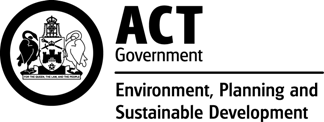 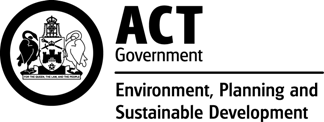 Why are you receiving this information?The exemption criteria for demolition and development of single dwellings on land that has previously had a house built on it requires that information about the proposed development is provided to you as an adjoining resident. Development can be exempt from the need for a development application (DA) if it meets specified criteria. This type of development is known as ‘DA exempt development’.If you are a tenant please consider forwarding a copy of this information and the plans to the lessee or their managing agent.What you should receiveInformation sheet (Form 7A, printed in at least A4) explaining that development is proposed for the site indicated below; andIf the proposed development is a single dwelling a copy of each site plan and elevation plan (printed in at least A4). A copy of the floor plan is not required to be provided to you.If the proposed development is only for the demolition of a single dwelling no plans are required to be provided.What this means for youThe information sheet and attached plans (if required) have been provided for your information only. Prior to any construction commencing, a private building certifier must confirm the development proposal meets the DA exemption criteria.If the proposal meets all of the DA exemption requirements:no DA is required and there is no public notification or right of merit review; anda building approval can be granted and work can commence without any further notice.If you have any questions about the proposed development please contact the nominated person which may be the proponent, builder or building certifier. They can discuss the proposal with you.BlockSectionSuburbUnit No.Street addressSingle dwellingDemolitionPlease tickNominated person contact detailsName	Phone numberEmailAlternative phone numberRoleNOTE: If the building certifier determines the proposed development does not meet the DA exemption requirements a DA will have to be lodged by the proponent and you will be notified during the public consultation phase of the DA process.Approved form AF2023‐2 approved by Craig Weller Executive Branch Manager, Statutory Planning Division, EPSDD on 14 September 2022 under section 425 of the Planning and Development Act 2007 and revokes approved form AF2017‐42.